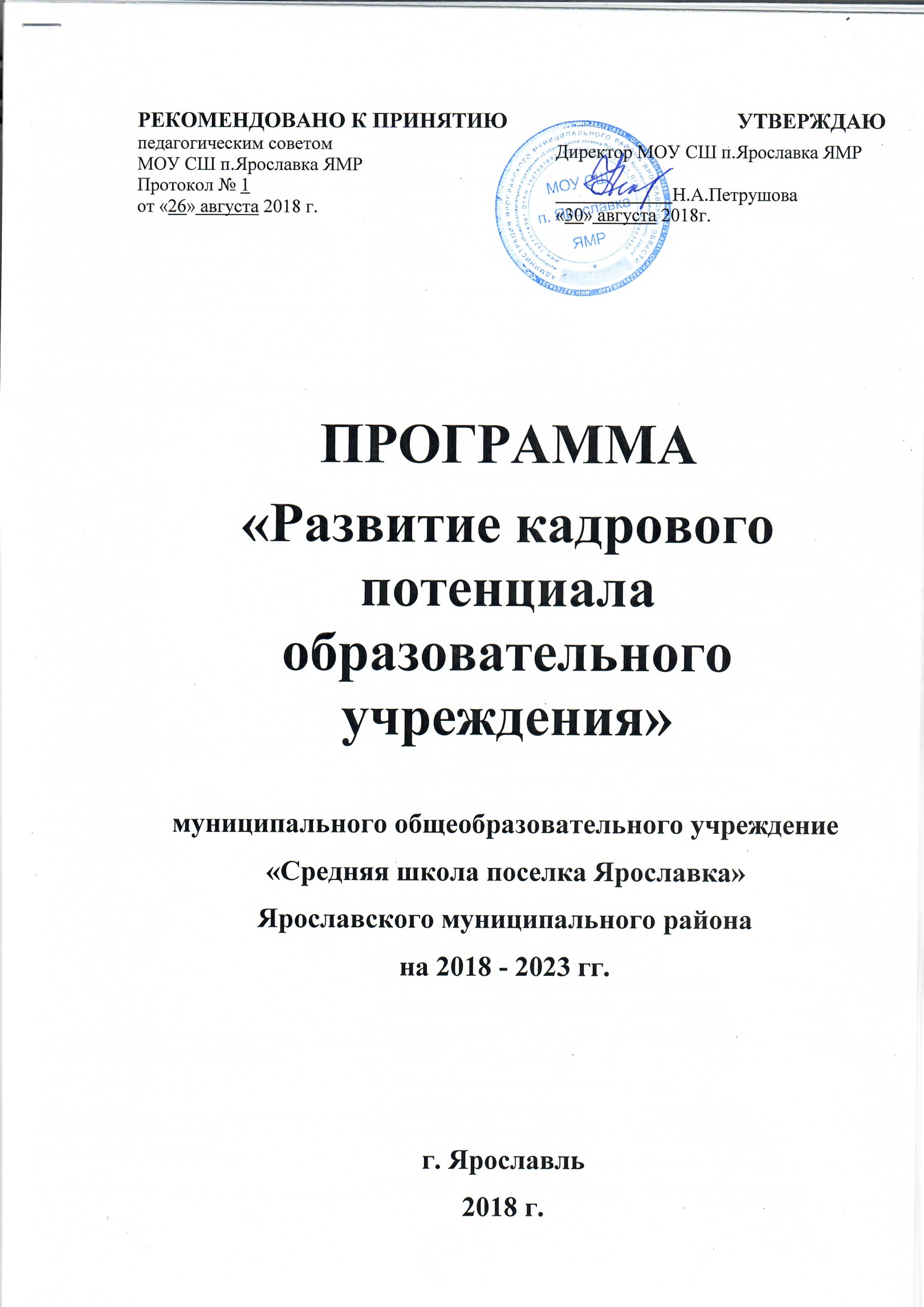 I.	Паспорт Программы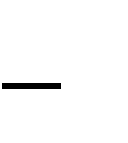 Пояснительная запискаВ условиях внедрения ФГОС второго поколения, в соответствии требованиями профессиональных стандартов в области образования становится важным процесс взаимной адаптации учителя и науки, т.е.«умение жить вместе». Для учителя это означает умение «спрашивать» науку, узнавать новое, не бояться читать самые сложные статьи, понимать относительность научных открытий, видеть свою пользу от общения с наукой. Готовность педагогического коллектива школы к внедрению Федерального государственного образовательного стандарта нового поколения и стандарта педагога требует постоянного обучения «на рабочем месте», когда инновационный опыт «проживается» и рефлексируется в новые профессиональные задачи. Реализация этого условия возможна при включении педагогов в инновационные процессы. В связи с этим актуальными становятся следующие черты учителя-профессионала: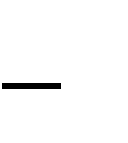 умение работать в условиях постоянных изменений;признание необходимости смены технологий в достаточно короткие промежутки времени;желание непрерывного повышения квалификации.Цель программыФормирование	субъектной	позиции	педагогов	по	отношению	к собственной профессиональной деятельности.Задачи программыИнформирование педагогов о современных тенденциях в системе образования, возможностях повышения профессиональнойквалификацииВключение педагогов в проектную деятельностьФормирование «внутренней» мотивации к профессиональному саморазвитиюИзменение установок и ожиданий членов педагогического коллектива по отношению к их роли в системе образовательного учрежденияФормирование ценностно-ориентационного единства группы (профессионального сообщества)Содействие процессу профессиональной и психологической адаптации новых членов педагогического коллектива.4. Этапы работыэтап – подготовительный (январь-сентябрь 2018 г.): разработка основной концептуальной идеи и текста Программы, её обсуждение, принятие и утверждение. Обеспечение необходимых условий и ресурсов для основного этапа реализации Программы.этап - основной (октябрь 2018 – апрель 2023 г.): реализация ведущих направлений Программы в МОУ СШ п.Ярославка ЯМР (далее – ОО) и осуществление промежуточного контроля.этап – завершающий (май – сентябрь 2023г.): подведение итогов, анализ реализации Программы. Проектирование Программы на следующий период.План мероприятийпо выполнению программы«Развитие кадрового потенциала образовательного учреждения» на 2018-2023 гг.Программные мероприятияОжидаемые результатыСистемные эффекты:- перспективный системный анализ образовательного пространства учреждения;актуализация ценностных ориентиров профессионального сообщества; организация единой методической «сети» учреждения;- разработка системы работы по повышению квалификации педагогических кадров ОУ;- разработка интеллектуальной продукции, соответствующей потребностям учреждения (раздел основной образовательной программы школы, авторские программы учебных курсов, рабочие программы по предметам, методических/ дидактических материалов различного рода);- стимулирование научно-методической деятельности внутри учреждения (создание творческих/ проблемных групп)Эффекты саморазвития педагогов:- определение концептуальных основ индивидуальной профессиональной деятельности;- развитее индивидуального стиля педагогической деятельности; - повышение качества содержания педагогического портфолио.Образовательный эффект:- позитивная динамика развития учащихся.7. Оценка эффективности программыВ результате реализации программы МОУ СШ п.Ярославка ЯМР ожидается создание кадровых условий, обеспечивающих развитие школьной системы образования, наличие механизмов, обеспечивающих:     совместную деятельность всех субъектов образовательного сообщества района по воспроизводству педагогических кадров;объективную оценку труда педагогических и руководящих кадров;систему социальной поддержки, стимулирования труда работников; Эффективность Программы оценивается по следующим показателям:процент укомплектованности ОО педагогическими кадрами;    процент текучести кадров;    количеством трудоустроившихся молодых специалистов и продолжающих работу в школе;процент	выпускников	учреждений	высшего	и	среднего профессионального образования, обучавшихся по целевой программе;образовательный и возрастной уровень педагогических и руководящих кадров;качество предоставляемых услуг.Реализация программы позволит:повысить	профессионализм	педагогических	кадров	и	узких специалистов;- обеспечить систему образования в потребности педагогических кадров;повысить достаточный образовательный уровень педагогических и руководящих работников школы;совершенствовать механизм аттестации руководящих работников;повысить социальную защищенность и обеспечить стимулирование труда работников муниципальной системы образования;улучшить качество предоставляемых услуг с учетом потребностей района.Наименование ПрограммыРазвитие кадрового потенциала образовательного учрежденияОтветственный исполнитель муниципальной программыМуниципальное общеобразовательное учреждение «Средняя школа поселка Ярославка»Ярославского муниципального районаИсполнители ПрограммыПедагогический коллектив ООЦель ПрограммыЦелью	программы	является	формированиесубъектной	позиции	педагогов	по	отношению	к собственной профессиональной деятельности.Задачи ПрограммыИнформирование педагогов о современных тенденциях в системе образования, возможностях повышения профессиональной квалификацииВключение педагогов в проектную деятельностьФормирование «внутренней» мотивации к профессиональному саморазвитиюИзменение установок и ожиданий членовпедагогического коллектива по отношению к их роли в системе образовательного учрежденияФормирование ценностно-ориентационного единства группы (профессионального сообщества)Содействие процессу профессиональной и психологической адаптации новых членовпедагогического коллектива.Этапы и сроки реализации Программыэтап – подготовительный (январь-сентябрь 2018 г.): разработка основной концептуальной идеи и текста Программы, её обсуждение, принятие и утверждение. Обеспечение необходимых условий и ресурсов для основного этапа реализации Программы.этап - основной (октябрь 2018 – апрель 2023 г.):реализация ведущих направлений Программы в МОУ СШ п.Ярославка ЯМР (далее – ОО) и осуществление промежуточного контроля.этап – завершающий (май – сентябрь 2023г.): подведение итогов, анализ реализации Программы.Проектирование Программы на следующий период.Направления деятельностиНормативное обеспечениеМетодическое сопровождениеОрганизационно - деятельностное направлениеОценка эффективности реализации ПрограммыКритерии эффективности реализации программы: количество и качество результатов деятельности педагогов, составляющих основу педагогическогопортфолио; количество и качество методических и дидактических разработок педагогов; изменения показателей локуса субъективного контроля участников в сторону интернальности.Ожидаемые конечные результатыОжидаемые результатыСистемные эффекты:перспективный	системный	анализ образовательного пространства учреждения;актуализация	ценностных	ориентиров профессионального сообщества;организация единой методической «сети» учреждения;разработка системы работы по повышению квалификации педагогических кадров ОУ;разработка интеллектуальной продукции, соответствующей потребностям учреждения (раздел основной образовательной программы школы, авторские программы учебных курсов, рабочие программы по предметам, методических/ дидактических материалов различного рода);стимулирование	научно-методической деятельности внутри учреждения (создание творческих/ проблемных групп)Эффекты саморазвития педагогов:определение	концептуальных	основ индивидуальной профессиональной деятельности;развитее индивидуального стиля педагогической деятельности;повышение	качества	содержания педагогического портфолио.Образовательный эффект:позитивная динамика развития учащихся№МероприятияСрокиОтветственные5.1Организация	мероприятий	по повышению квалификации педагоговв условиях реализации ФГОС2018-2023Администрация ОО5.2Диагностика	профессиональной деятельности педагога как основы для выстраивания профессиональногороста2018-2023Заместители директора,руководители ШМО5.3Активизация системы поддержки истимулирования	профессиональной деятельности педагогов.2018-2023Директор ОО5.4Обеспечение условийдля непрерывного совершенствования профессионального	мастерства учителя2018-2023Администрация ОО5.5Разработка педагогомсобственного	сайта	с	целью оптимизации взаимодействияс	учащимися	в	образовательном процессе.2018-2023Педагогический коллектив5.6Совершенствование	структурыметодической работы школы.2018-2023Администрация ОО5.7Создание системы информационной и консультационной	поддержкипедагогических кадров.2018-2023Администрация ОО5.8Проведение педагогических советов, семинаров и мастер-классов  по темам:Профессиональный	стандарт педагогаЗдоровьесберегающие технологииИнновационная	деятельность учителяСистемно-деятельностный подход к обучениюДистанционное обучениеПостроение	индивидуальных2018-2023Заместители директора,руководители ШМОобразовательных	маршрутов (траекторий) учащегося в различныхвидах деятельности.5.9Разработка и внедрение рейтинговой системы	оценки	деятельностипедагога2018-2023Администрация ОО5.10Проведение педагогических советов, семинаров, мастер-классов по обобщению и распространению инновационного опыта деятельностиучителей школы.2018-2023Администрация ОО5.11Анализ реализации проекта2023Администрация ООМероприятияПредполагаемыесроки выполненияОрганизационно-управленческие мероприятияОрганизационно-управленческие мероприятияОбновить банк данных и разработать нормативные документы по работе с кадрами на новы 2018-2019 учебный год.Дополнение и коррекция банка данных по педагогическим кадрам.сентябрь 2018 года, в дальнейшем - ежегодноОформление пакета нормативных документов по работе с кадрами:плана работы методической службы школы,плана инновационной деятельности в рамках ФГОС НОО и ООО,плана работы с молодыми специалистами;-плана повышения квалификации педагогических и руководящих работников;положения об аттестации работников (критерии оценки их деятельности);положения о конкурсах профессионального мастерства, положения о комплектовании кадрами ОО, положения и системы материального стимулирования.Сентябрь 2018 года, в дальнейшем - ежегодноЧествование	лучших	педагогов	на празднике, посвященном Дню учителя,Оформление	наградных	документов	на	лучших педагогов школы по решению Педагогического советаЕжегодно - октябрьВыплата	надбавок, премий и стимулирующих выплат за:хорошие	результаты	итоговой	аттестации выпускников;победы на олимпиадах и т.д. на основе Положения об оплате трудаЕжегодноФормирование резерва вакантных должностей в коллективе школы:- разработка перспективных планов комплектования педагогическими	кадрами	образовательного учреждения;1 раз в кварталОрганизация работы по ориентации учащихся на педагогические профессии:- создать условия для допрофессиональной подготовки учащихся на третьей ступени обучения среднего общего образования на профчасах.постоянноОрганизация целевого набора в педагогические высшие учебные заведения:- обеспечить взаимодействие с учреждениями высшего и среднего профессионального обучения.ЕжегодноОбеспечение	координации работы по сопровождению выпускников,  поступивших  в  Учреждения  среднего ивысшего	профессионального	педагогического образования на протяжении всего периода обучения;ПостоянноСоздать	систему	сопровождения	молодых специалистов.Организовать:наставничество;«Школу молодого специалиста»;круглые столы и другие организационно-методические формы работы со специалистами.ПостоянноНа договорной основе обеспечивать практику студентам- практикантам и выпускникам МОУ СШ п.Ярославка ЯМР  педагогической направленности на базе школы с целью их дальнейшего трудоустройстваПо мере поступления заявок.Повышение профессионализма работников образованияПовышение профессионализма работников образованияРазработать	план	по	повышению	квалификации педагогических и руководящих работников:единые	подходы	и	требования	к	обоснованию необходимости повышения квалификации;составление четкого графика;обеспечение исполнения плана по повышению квалификации педагогических и узких специалистов согласно графику;- формирование заказа на подготовку и переподготовку педагогического и руководящего состава.ПостоянноОбеспечение индивидуального непрерывного самообразования и роста профессиональной культуры:участие в предметных методических объединениях;поддержка дистанционных технологий обучения;распространение опыта работы педагогов – новаторов;отбор содержания непрерывного образования и профессионального развития в соответствии с квалификационными требованиями;научное и научно-методическое обеспечение непрерывного образования;Организация контроля и качества.Совершенствование	механизма аттестации педагогических и руководящих работников с применением информационных технологий.ПостоянноПланирование посещения педагогами и специалистами школы школьных и районных методических объединений разной формы организации.Проверка банка данных «Сроки прохождения курсовой подготовки педагогов».- Предоставление отчетности по срокам прохождения курсовой и иной подготовки педагогами школы.Один раз в четвертьПо	плану	ОО	на основе договоровПовышение уровня квалификации педагогов (аттестация на первую и высшую категории)Повышение уровня квалификации педагогов (аттестация на первую и высшую категории)Обеспечение условий прохождения аттестации педагогов по новой формеПо графикупроведение обучающих и консультативных семинаров и практикумов «Мое портфолио».- методические	совещания	«Новые	изменения	в процедуре аттестации педагогов» (информировании по мере поступления документации),По требованиюСентябрь- Ведение профессиональных карт педагогов- предметников с целью сбора информации в портфолио и предметных папок.2 раза в год- Оформление портфолио и аналитических материалов заместителей директора школы в бумажном варианте для подготовки к процедуре аттестации.Постоянно